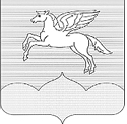 СОБРАНИЕ ДЕПУТАТОВГОРОДСКОГО ПОСЕЛЕНИЯ «ПУШКИНОГОРЬЕ»ПУШКИНОГОРСКОГО РАЙОНА ПСКОВСКОЙ ОБЛАСТИР Е Ш Е Н И Е 10.04.2024г.  № 176Принято на 28 очередной сессии Собрания депутатов городского поселения «Пушкиногорье» третьего созываО внесении изменений в Положения о муниципальном контроле  в   сфере   благоустройства   на   территории муниципального  образования  городского   поселения «Пушкиногорье», утвержденным  решением Собрания депутатов от 25.11.2021г. № 61В соответствии с  Федеральным законом  от 31.07.2020 г. № 248 «О государственном контроле (надзоре) и муниципальном контроле в Российской Федерации» (в ред. от 25.12.2023г.), на основании протеста прокуратуры Пушкиногорского района от 25.03.2024г. № 02-53-2024, руководствуясь  Уставом муниципального образования городского поселения «Пушкиногорье», Собрание депутатов городского поселения «Пушкиногорье»РЕШИЛО:	1. Внести в Положение о муниципальном контроле в сфере благоустройства на территории муниципального образования городского поселения «Пушкиногорье», утвержденным  решением Собрания депутатов от 25.11.2021г. № 61, следующие изменения:1.1. пункт 3.6. дополнить абзацами с текстом:«До 31 декабря 2025 года информирование контролируемого лица о совершаемых должностными лицами Администрации городского поселения и иными уполномоченными лицами действиях и принимаемых решениях, направление документов и сведений контролируемому лицу Администрацией городского поселения в соответствии со ст.21 Федерального закона от 31.07.2020г. № 248 «О государственном контроле (надзоре) и муниципальном контроле в Российской Федерации»  могут осуществляться в том числе на бумажном носителе с использованием почтовой связи в случае невозможности информирования контролируемого лица в электронной форме либо по запросу контролируемого лица. Администраций городского поселения в срок, не превышающий десяти рабочих дней со дня поступления такого запроса, направляет контролируемому лицу указанные документы и (или) сведения.                                   	До 31 декабря 2025 года документы и сведения могут составляться и подписываться на бумажном носителе (в том числе акты контрольных (надзорных) мероприятий, предписания), если Правительством Российской Федерации или положением о виде государственного контроля (надзора) не установлено иное. До 31 декабря 2025года Администрацией городского поселения в ходе осуществления муниципального контроля, может  предусматриваться  подготовка документов, информирование контролируемых лиц о совершаемых должностными лицами органов муниципального контроля действиях и принимаемых решениях, обмен документами и сведениями с контролируемыми лицами на бумажном носителе»1.2. пункт 3.11. изложить в новой редакции:«3.11. Профилактический визит проводится в форме профилактической беседы по месту осуществления деятельности контролируемого лица либо путем использования видео-конференц-связи. В ходе профилактического визита контролируемое лицо информируется об обязательных требованиях, предъявляемых к его деятельности либо к принадлежащим ему объектам контроля, их соответствии критериям риска, основаниях и о рекомендуемых способах снижения категории риска, а также о видах, содержании и об интенсивности контрольных мероприятий, проводимых в отношении объектов контроля, исходя из их отнесения к соответствующей категории риска.В ходе профилактического визита должностным лицом Администрации поселения может  осуществляться:	- консультирование контролируемого лица в порядке, установленном  ст.50  Федерального закона от 31.07.2020г. № 248 «О государственном контроле (надзоре) и муниципальном контроле в Российской Федерации».	- сбор сведений, необходимых для отнесения объектов контроля к категориям риска.	Проведение обязательных профилактических визитов должно быть предусмотрено в отношении контролируемых лиц, приступающих к осуществлению деятельности в определенной сфере, а также в отношении объектов контроля, отнесенных к категориям чрезвычайно высокого, высокого и значительного риска.О проведении обязательного профилактического визита контролируемое лицо уведомляется должностным лицом, уполномоченным осуществлять контроль, не позднее, чем за пять рабочих дней до даты его проведения.Контролируемое лицо вправе отказаться от проведения обязательного профилактического визита, уведомив об этом администрацию, не позднее чем за три рабочих дня до даты его проведения.Срок проведения обязательного профилактического визита определяется должностным лицом, уполномоченным осуществлять контроль, самостоятельно и не должен превышать одного рабочего дня. 	Администрация городского поселения обязана предложить проведение профилактического визита лицам, приступающим к осуществлению деятельности в определенной сфере, не позднее чем в течение одного года с момента начала такой деятельности.При проведении профилактического визита контролируемым лицам не выдаются предписания об устранении нарушений обязательных требований. Разъяснения, полученные контролируемым лицом в ходе профилактического визита, носят рекомендательный характер.	В случае, если при проведении профилактического визита установлено, что объекты контроля представляют явную непосредственную угрозу причинения вреда (ущерба) охраняемым законом ценностям или такой вред (ущерб) причинен, инспектор незамедлительно направляет информацию об этом уполномоченному должностному лицу контрольного (надзорного) органа для принятия решения о проведении контрольных (надзорных) мероприятий.	Контролируемое лицо вправе обратиться в Администрацию городского поселения с заявлением о проведении в отношении его профилактического визита (далее также в настоящей статье - заявление контролируемого лица).	Администрация городского поселения рассматривает заявление контролируемого лица в течение десяти рабочих дней с даты регистрации указанного заявления и принимает решение о проведении профилактического визита либо об отказе в его проведении с учетом материальных, финансовых и кадровых ресурсов Администрации городского поселения, категории риска объекта контроля, о чем уведомляет контролируемое лицо 	Администрация городского поселения принимает решение об отказе в проведении профилактического визита по заявлению контролируемого лица по одному из следующих оснований:	1) от контролируемого лица поступило уведомление об отзыве заявления о проведении профилактического визита;  2) в течение двух месяцев до даты подачи заявления контролируемого лица Администрацией городского поселения было принято решение об отказе в проведении профилактического визита в отношении данного контролируемого лица;  3) в течение шести месяцев до даты подачи заявления контролируемого лица проведение профилактического визита было невозможно в связи с отсутствием контролируемого лица по месту осуществления деятельности либо в связи с иными действиями (бездействием) контролируемого лица, повлекшими невозможность проведения профилактического визита;4) заявление контролируемого лица содержит нецензурные либо оскорбительные выражения, угрозы жизни, здоровью и имуществу должностных лиц Администрации городского поселения либо членов их семей. 	В случае принятия решения о проведении профилактического визита по заявлению контролируемого лица Администрация городского поселения «Пушкиногорье» в течение двадцати рабочих дней согласовывает дату проведения профилактического визита с контролируемым лицом любым способом, обеспечивающим фиксирование такого согласования, и обеспечивает включение такого профилактического визита в программу профилактики рисков причинения вреда (ущерба) охраняемым законом ценностям».              2. Настоящее решение вступает в силу с  момента обнародования.	3. Обнародовать настоящее решение в соответствии с Уставом, разместить на официальном сайте муниципального образования городского поселения «Пушкиногорье» http://pgori.ru в информационно-телекоммуникационной  сети  «Интернет».Глава городского поселения «Пушкиногорье»                                                         Т.В.Васильева